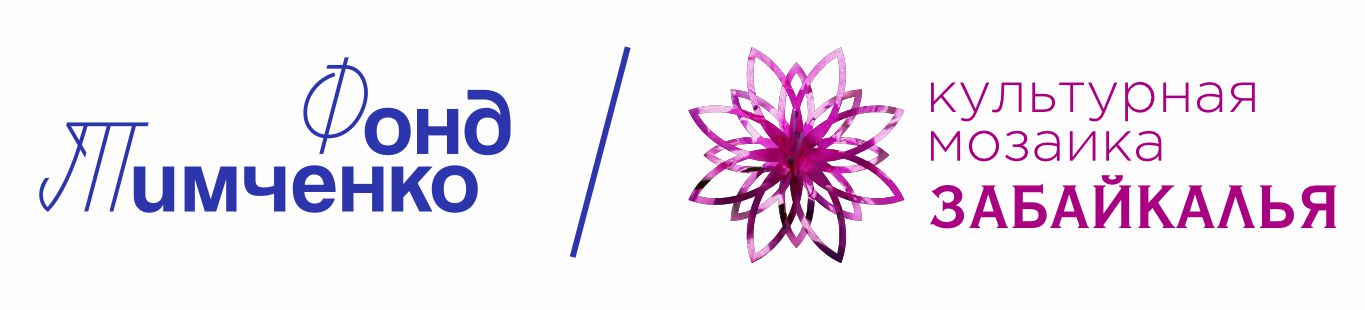 СПИСОК ПОЛУФИНАЛИСТОВ конкурса проектов  «Культурная мозаика малых городов и сёл Забайкалья»Таблица балловТаблица балловТаблица балловТаблица баллов№Название организацииНаименование проектаФИО руководителя проекта/организацииМуниципальное бюджетное учреждение культуры  «Краеведческий музей»  городского округа «Город Петровск-Забайкальский»«Земля родная, помни нас!»Номоконова Светлана АнатольевнаМОУ Соловьевскаая СОШ Музей – центр исследовательской работыЧигиев Николай ВасильевичМуниципальное бюджетное учреждение культуры «Кыринская межпоселенческая центральная районная библиотека»._Горюнова Надежда ОлеговнаМБДОУ детский сад с. Калинино-МКУК Библиотека Тунгокоченский район-Гусева Ольга ЮрьевнаМОУ СОШ № 2 Забайкальск Социальный проект «Создание военно – патриотического клуба в МОУ СОШ № 2 пгт. Забайкальск»Дондокова Наталья ВасильевнаМБОУ «Амитхашинская СОШ»Молодежный центр отдыха и досуга АШРАюров Болот БаторовичДЮСШ Нерчинского районаФестиваль туризма «Нерчинские тропы»Арсентьев Сергей ИльичЗабайкальская региональная общественная организация «Центр поддержки народных умельцев «Мастера Аги»«Этномастерская национальной одежды «Алтан хайша» («Золотые ножницы»)Мункуева Хандама БальжинимаевнаМуниципальное бюджетное общеобразовательное учреждение основная общеобразовательная школа № 2 г. НерчинскаШкольный двор – территория развитияЮлия Алексеевна ИсламгуловаМАДОУ «Ушарбаский детский сад Ургы»Молочная долинаНамдакова Арюна БалдановнаМБУК НМРКДЦТворческая мастерская «Под бабушкины песни»Афанасьева Галина НиколаевнаАНО «Серебряные нити»Центр активного культурного досуга Серебряные нитиСофронова Елена ЮрьевнаМО Новоорловский центр развития Театрально – эстрадная студия как средство реализации личности детей до-школьного и младшего школьного возрастаЛатышева Ю.В.МУ «Балейский городской отдел культуры» Дом культуры мкр. НовотроицкОткрытие этно-центра казачьей культуры«Золотая Вольница»Легкова Надежда ВалерьевнаАНО «Территория развития »С колыбелиЛи Светлана МихайловнаМАДОУ «Детский сад Ульгэр»«Нэхэжэ оёhон нааданхай» (Вязанные игрушки этнического содержания как средство обучения детей дошкольного возраста бурятскому языку)Бальжинимаева Ирина ВладимировнаМуниципальное учреждение дополнительного образования «Новоорловский Дом детского творчества»Клуб «Единство» как ресурс создания поликультурной среды в Доме детского творчестваМункуева Нвталия БатоцыреновнаМУК «Балейская межпоселенческая центральная районная библиотека»-Паранская Елена АлексеевнаМБОУ Казачья ШколаЕжегодный праздникБроникова С,В.АНО «Социальный десант»-Барахтина Вероника ЮрьевнаМУК «Межпоселенческая центральная библиотека Сретенского района»Летний читальный зал под открытым небомВинская Ольга ВалентиновнаМуниципальное учреждение культуры Каларская центральная библиотекаСтудия «Формула Чуковского»Малых Виктория ВладимировнаМуниципальное учреждение культуры «Межпоселенческий культурно-досуговый центр»Фестиваль национальных культур «Веселая Заоколица»Некрасова Ольга ГригорьевнаМуниципальное учреждение дополнительного образования «Детско-юношеская спортивная школа» городского округа «Поселок Агинское»Бассейн – доступная средаБатоев Чингис БаясхалановичМУК «Центральная детская библиотека» МР «Александрово-Заводский»Летний читальный зал под о т к р ы т ы м небом «Время читать!».Никифорова Оксана ВладимировнаМБУК «Дульдургинский межпоселенческий социально культурный центр» - филиал № 4 «Зуткулейский сельский дом культуры».«Войлочная карта»Жалсанова Дарима БатомункуевнаМБУК Центральная районная библиотекаХудожник Александра Сереброва – передвижные выставки по Газимуро – Заводскому районуТолпыгина В.В.Название организации: Районное муниципальное учреждение культуры «Калганская межпоселенческая центральная библиотека»-Данко Галина ВалерьевнаМБОУ СОШ с. Пешково-Колотовкина Наталья АнатольевнаМуниципальное учреждение культуры «Межпоселенческая центральная библиотека» муниципального района "Акшинский район"-Болотова Ольга Федеровна МОУ Новоорловск Районный центр культуры и досуга Фестиваль- национальное троеборьеЖамбалова Сэсэгма ЦыдыповнаДетская библиотека филиал Муниципального учреждения культуры «Межпоселенческая центральная библиотека» МР «Красночикойский район»Детская мультстудия «ГениУм»Слободяник Людмила ВалентиновнаОтдельское казачье общество «3-й Читинский отдел»«Возражение Истории»Владимиров Валерий МихайловичОнонская местная общественная организация поддержки социальных проектов "инициатива"«Аллея славы»Намдакова Евгения Александровна РОО Развитие современных видов семейного досуга и спорта Забайкальского края-Першиков Константин АлексеевичМОУ Орловск -Деревякина Наталья СергеевнаДК сельского поселения Ортуй-Цыденов Жаргалма БатожаргаловнаМБОУ СОШ с. ИлимШкольная мастерская – путь к успехуЗимодро Любовь ИвановнаМОУ Новоорловская СОШВдыхая жизнь в легендыЗодбоев Александр АлександровичЗРО ОПОРА РОССИИ и Кочевник«Хранители очага» - драйвер роста туризма Забайкальского краяАмагабазаров Булат АмагалановичМУК «Межпоселенческая центральная библиотека имени Норпола Очирова»Молодежь и патриотизм библиотечного взаимодействияБолотова Цыцык АнудариевнаЦентральная детская библиотека № муниципального учреждения культуры «Борзинская межпоселенческая центральная библиотека»-Шураева Наталья ВалерьевнаМуниципальное бюджетное учреждение культуры «Оловяннинская межпоселенческая центральная библиотека»Инклюзивная интеллектуально – творческая площадка«От сердца к сердцу»Тимофеева Светлана ВалерьевнаМДОУ «Детский сад № 4» Домна Семейный клуб «Клубок красок»Пастушенко Галина НиколаевнаМуниципальное учреждение «Центр культуры, спорта и молодежной политики»Память должна быть живаШироких Александр СергеевичГДК Приисковый -Артюшенко ОльгаАнатольевнаМБУК Шелопугино-Бояркина Наталья АлександровнаМуниципальное бюджетное дошкольное образовательное учреждение «Южно-Аргалейский детский сад «Родничок»Чудесный дворик детстваСодбоева Дарима БалдандашиевнаРОО «Союз женщин Забайкальского края»ТУР-Центр АГАПодойницына Валентина ИвановнаНазвание организации: автономная некоммерческая организация конноспортивный клуб «Багратион»ЭКОПАРК«Забайкалец»Бояркин Игорь ОлеговичМуниципальное учреждение культуры Межпоселенческая центральная библиотека муниципального района «Чернышевский район»Творческий десант«Я эту землю родиной зову»Новикова Елена ГенадьевнаГУК «детский национальный музей им. Г.Цыбикова»Игра «БАРГАЙ НААДАН»Болотова Марина БатоевнаМБУК «Межпоселенческая центральная районная библиотека муниципального района Читинский район»Мультстудия «Фокус»Ушакова Евгения ВикторовнаМБУК «ПМЦБ»Время новых возможностейМакарова Наталья ПетровнаМОО ФортунаСпортивно – патриотическая игра «Высота»Белокрылова Оксана Валерьевна